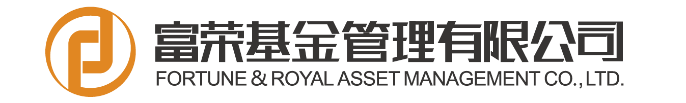 	机构客户预留印鉴卡投资者全称：         投资者全称：         开户证件号码：                                  开户证件号码：                                  基金账户：（新开户免填）    基金账户：（新开户免填）    业务类型：           新开户                     变更印鉴                                                      业务类型：           新开户                     变更印鉴                                                      印鉴授权范围：       账户类业务                 交易类业务    印鉴授权范围：       账户类业务                 交易类业务    印鉴启用日期：  印鉴启用日期：  预留印鉴（新开户或变更后的预留印鉴请盖在此栏空白处，预留印鉴应至少包含一枚部门印章或经公安部门批准刻制的单位公章，预留印鉴盖戳请用红色印泥清晰盖正，勿压线、交叉、重影、沾污、折叠）预留印鉴（新开户或变更后的预留印鉴请盖在此栏空白处，预留印鉴应至少包含一枚部门印章或经公安部门批准刻制的单位公章，预留印鉴盖戳请用红色印泥清晰盖正，勿压线、交叉、重影、沾污、折叠）预留印鉴（新开户或变更后的预留印鉴请盖在此栏空白处，预留印鉴应至少包含一枚部门印章或经公安部门批准刻制的单位公章，预留印鉴盖戳请用红色印泥清晰盖正，勿压线、交叉、重影、沾污、折叠）预留印鉴（新开户或变更后的预留印鉴请盖在此栏空白处，预留印鉴应至少包含一枚部门印章或经公安部门批准刻制的单位公章，预留印鉴盖戳请用红色印泥清晰盖正，勿压线、交叉、重影、沾污、折叠）预留印鉴（新开户或变更后的预留印鉴请盖在此栏空白处，预留印鉴应至少包含一枚部门印章或经公安部门批准刻制的单位公章，预留印鉴盖戳请用红色印泥清晰盖正，勿压线、交叉、重影、沾污、折叠）预留印鉴（新开户或变更后的预留印鉴请盖在此栏空白处，预留印鉴应至少包含一枚部门印章或经公安部门批准刻制的单位公章，预留印鉴盖戳请用红色印泥清晰盖正，勿压线、交叉、重影、沾污、折叠）预留印鉴（新开户或变更后的预留印鉴请盖在此栏空白处，预留印鉴应至少包含一枚部门印章或经公安部门批准刻制的单位公章，预留印鉴盖戳请用红色印泥清晰盖正，勿压线、交叉、重影、沾污、折叠）预留印鉴（新开户或变更后的预留印鉴请盖在此栏空白处，预留印鉴应至少包含一枚部门印章或经公安部门批准刻制的单位公章，预留印鉴盖戳请用红色印泥清晰盖正，勿压线、交叉、重影、沾污、折叠）申请人单位公章（本公章系证明我单位预留印鉴有效）原预留印鉴（如为办理变更印鉴应在此栏空白处盖原印鉴；如无法盖原印鉴，请在此栏说明原因并加盖公章申请人单位公章（本公章系证明我单位预留印鉴有效）原预留印鉴（如为办理变更印鉴应在此栏空白处盖原印鉴；如无法盖原印鉴，请在此栏说明原因并加盖公章申请人单位公章（本公章系证明我单位预留印鉴有效）原预留印鉴（如为办理变更印鉴应在此栏空白处盖原印鉴；如无法盖原印鉴，请在此栏说明原因并加盖公章